INDICAÇÃO Nº 2303/2014Sugere ao Poder Executivos estudos para colocação de lombada       na Rua Matheus Sobrinho em frente ao nº 176, no jardim Conceição.Excelentíssimo Senhor Prefeito Municipal, Nos termos do Art. 108 do Regimento Interno desta Casa de Leis, dirijo-me a Vossa Excelência para sugerir que, por intermédio do Setor competente, seja realizado estudos para colocação de lombada  na Rua Matheus Sobrinho em frente ao nº 176, no jardim Conceição.Justificativa:Moradores estão preocupados em relação à velocidade dos veículos que trafegam pela referida rua. A velocidade não é respeitada e muitas pessoas correm risco de morte.Plenário “Dr. Tancredo Neves”, em 17 de junho de 2.014.Celso Ávila-vereador-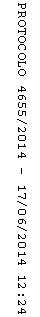 